 BaCuLit: Vermittlung bildungssprachlicher Lese- und Schreibkompetenzen im Fachunterricht. Ein Handbuch für Sekundarstufen und berufliche Bildung.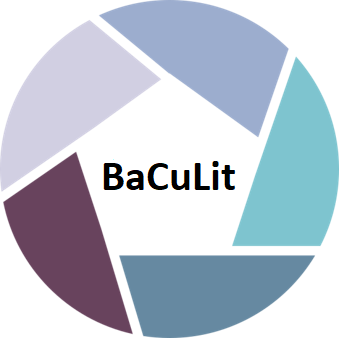 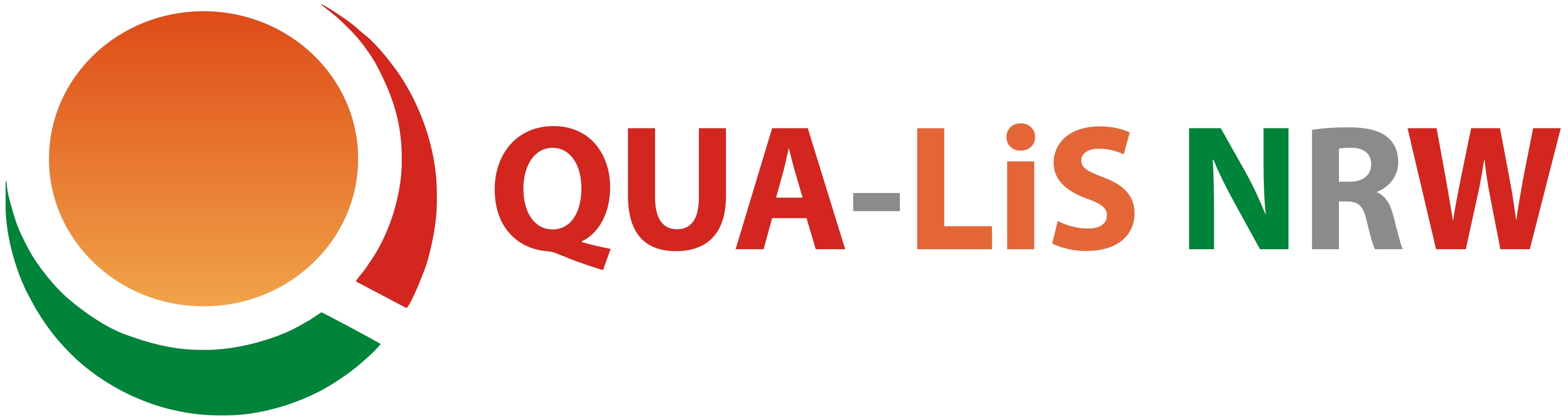 BaCuLit M8_2 AB10: Checkliste Maßnahmen zur LeseförderungAufgaben: 1. Bitte kreuzen Sie (in Stillarbeit) in der nachstehenden Checkliste an, welche Ressourcen an Ihrer Schule vorhanden sind und welche Maßnahmen zur Förderung von Lesemotivation und stabilen Lesegewohnheiten Sie in Ihrem Unterricht bzw. an Ihrer Schule bereits umsetzen. (10 Min.)2. Tauschen Sie sich mit einem Partner / einer Partnerin über die Ergebnisse aus und überlegen Sie, welche Fördermaßnahmen für Ihre (jeweilige) Schule und Ihre Lerngruppen am geeignetsten wären. (15 Min.)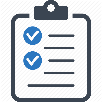 3. Bringen Sie Ihre Ergebnisse und Ideen in die Gesamtgruppe ein. (15 Min.) I Allgemeine Voraussetzungen JaNeinTeilweiseRessourcen: Sind genügend materielle Ressourcen für einen Schwerpunkt Leseförderung an meiner Schule vorhanden? A) räumlich: Schulbibliothek, Leseecken / anregende Leseumgebung in den Klassenzimmern, im Schulgebäude insgesamt? b) Lesemedien: Sind genügend Lesestoffe in Printform (Bücher, Nachschlagewerke, Zeitschriften u.a.) und in elektronischer Form (CD-ROM, DVD, Internet) in meiner Schule / in den einzelnen Klassenzimmern vorhanden?II Maßnahmen zur Förderung von Lesemotivation und stabilen Lesegewohnheiten Lesestoffe: Werden die Leseinteressen der SuS bei der Auswahl von Lesestoffen für den Unterricht systematisch berücksichtigt?Werden die Leseinteressen von SuS mit Hilfe bestimmter Methoden erhoben (z.B. durch Fragebögen)?Werden SuS ermutigt, eigene Lesestoffe („authentische Texte“) mit in den Unterricht zu bringen?Ist bei der Auswahl von Texten eine Individualisierung vorgesehen?        Leseengagement: Ist der Aufbau von Leseinteresse / Lesemotivation ein eigenständiger Aspekt der bisherigen Aktivitäten zur Leseförderung?Werden den SuS im Unterricht / in der Schulkultur Formen des ´selbstvergessenen´ Lesens (oder Zuhörens beim Vorlesen) zugänglich gemacht?Werden den SuS Fähigkeiten vermittelt, wie sie erfolgreich Lesestoffe suchen und finden können, die ihren individuellen Interessen entsprechen?Werden den SuS im Unterricht Methoden der aktiven und produktiven Auseinandersetzung mit Texten angeboten, die geeignet sind, sie in Texte zu verstricken?Leseumgebung: Gibt es vom Kollegium verabredete und getragene Maßnahmen zur Gestaltung einer anregenden Leseumgebung im Klassenzimmer und in der Schule insgesamt?Sind in allen Klassenräumen (ggf. auch in Leseecken in den Pausenräumen und –fluren) viele und vielfältige Bücher und Zeitschriften für ´stille Lesezeiten´ vorhanden? Werden dabei die unterschiedlichen Leseinteressen von Jungen und Mädchen hinreichend berücksichtigt?Sind in allen Klassenräumen Lexika, Nachschlagewerke, PC-Arbeitsplätze mit Internetanschluss zum Recherchieren und Nachschlagen vorhanden?Sind in der Schule Präsentationsflächen vorhanden (und werden sie regelmäßig genutzt), auf denen SuS Ergebnisse ihrer Leseprojekte, Leseempfehlungen u.a. ausstellen können?III Kooperation mit außerschulischen Akteuren Elternarbeit: Ist eine kontinuierliche Elternarbeit ein Bestandteil unseres Schulprogramms zur Leseförderung?Werden die Eltern meiner SuS über das Leseförder-Programm unserer Schule informiert und in die Arbeit aktiv einbezogen?Gibt es Elternvereine bzw. Fördervereine an meiner Schule, die das Leseförderprogramm aktiv unterstützen könnten?Sind die Eltern meiner SuS selbst eine Zielgruppe unserer Lesefördermaßnahmen, z.B. im Sinne von „family literacy“, wo das Leseklima in der Familie positiv verändert werden soll?Zusammenarbeit mit Bibliotheken: Pflegt meine Schule eine aktive Kooperation mit einer kommunalen Bibliothek, die regelmäßig von den SuS während des Unterrichts besucht wird (zum Arbeiten und zum Schmökern)?Verfügt meine Schule über eine Schulbibliothek (Mediothek), in der sowohl Fachliteratur als auch Freizeitlektüre für meine SuS vorhanden ist – möglichst nach Fächern und Leseinteressen (von Jungen und Mädchen) differenziert?Beraten die bibliothekarischen Fachkräfte (aus Schul- oder kommunaler Bibliothek) das Kollegium bei der Auswahl von Lektüre für bestimmte Unterrichtseinheiten? Werden von der Bibliothek Lesekisten für Klassenzimmer bzw. Unterrichtseinheiten zusammengestellt?Gibt es im Hinblick auf Leseförderung / Leseanimation regelmäßige Kooperationen mit anderen außerschulischen Partnern?Plant meine Schule den Aufbau solcher Kooperationen auf kommunaler Ebene?IV Welche Maßnahmen führt meine Schule bereits durch?Viellese-Verfahren (z.B. Lese-Olympiade, stille Lesezeiten, Antolin….)Buchvorstellungen durch SuS im UnterrichtAutoren-LesungenLeseprojekte und Events, z.B. Lesenächte, ProjektwochenRegelmäßiges Vorlesen im UnterrichtBook Slams, literarische Talkshows o.ä.Leseclubs, LesezirkelBuchbezogene Projekte, z.B. Videofilme, Buchtrailer, Hörspiele gestaltenSonstiges, und zwar: